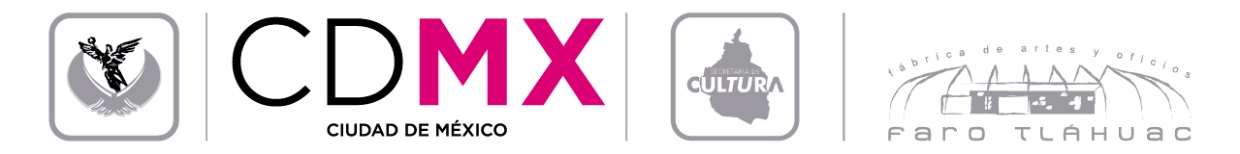 FÁBRICA DE ARTES Y OFICIOS FARO TLÁHUAC Coordinación de Servicios Educativos y Talleres HORARIOS DE TALLERES TRIMESTRE 2017 – II (Del 30 de Mayo al 26 de Agosto)ALUMNOS:TALLERTALLERISTADÍA Y HORAEDADMÍNIMAESPACIOMedios AudiovisualesMarco Antonio González BarbosaMartes 15:00 – 17:00 hrs.15 añosSUM1Avendaño Durán YeniM412Castillo Mares JimenaM263Condado Camacho Karla XanatM214Domínguez Bazán Mirna AngélicaM215Gil Granados GabrielaM216Lara Cervantes Mónica MonserratM217Martínez Gutiérrez GabrielaM368Martínez Navarrete Miguel Ángel H239Mora Cruz Mario AlbertoH2310Ojeda García Cristian Antonio H1911Pérez Díaz Brenda YaelM2012Silva Gallegos MónicaM3713Tolero Figueroa Paola Yamilet M24